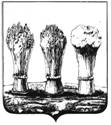 Управление образования  города Пензымуниципальное бюджетное общеобразовательное учреждение гимназия № . Пензы (МБОУ  гимназия   № 42  г. Пензы)ПОЛОЖЕНИЕ о физкультурно – оздоровительном комплексе «Победа»Пенза, 2013ПОЛОЖЕНИЕо физкультурно – оздоровительном комплексе «Победа»Общие положенияФОК «Победа» является структурным подразделением муниципального бюджетного общеобразовательного учреждения  гимназии № . Пензы.Физкультурно-оздоровительный комплекс (в дальнейшем – ФОК) не является самостоятельным юридическим лицом, свою деятельность осуществляет в соответствии с Федеральным законом Российской Федерации от 29.12.2012 № 273-ФЗ «Об образовании в Российской Федерации», Уставом гимназии и настоящим Положением.2. Организация учебно-тренировочного процесса2.1.	Зачисление в спортивные секции ФОКа производится по заявлению поступающего при наличии:а)  для несовершеннолетних участников учебно-тренировочного процесса:
- согласия родителей (законных представителей);- письменного разрешения врача-педиатра, либо врача образовательного учреждения;- договора на оказание платных дополнительных образовательных услуг;
- документа, подтверждающего оплату дополнительных услуг, оказываемых ФОКом.б) для иных участников учебно-тренировочного процесса:
- договора на оказание платных дополнительных образовательных услуг;
- документа, подтверждающего оплату дополнительных услуг, оказываемых ФОКом.ФОК организует работу с участниками учебно-тренировочного процесса в течение всего   календарного   года.   Учебно-тренировочные   занятия   в   ФОКе   проводятся   по   учебным программам,    учебным    планам,    а    также    по    индивидуальным    планам    участников    учебно-тренировочного процесса на период их активного отдыха.Основными     формами     учебно-тренировочного     процесса являются:     групповые учебно-тренировочные и теоретические   занятия,   участие   в соревнованиях,   матчевых   встречах, учебно-тренировочных сборах.Расписание занятий (тренировок) составляется администрацией ФОКа по представлению тренера-преподавателя в целях установления более благоприятного режима тренировок и отдыха занимающихся.Продолжительность   одною   занятия   в   группах   начальной  подготовки   не должна превышать 2 академических часов, в учебно-тренировочных - 3 академических часов.3. Участники учебно-тренировочного процесса. Их права и обязанностиУчастниками    учебно-тренировочного    процесса    в   ФОКе   являются    обучающиеся, педагоги    дополнительного    образования, а    также    родители (законные    представители) несовершеннолетних участников.Педагог дополнительного образования имеет право:на   свободу   выбора   и    использования   методик   обучения,   в   пределах,   определенных законодательством Российской Федерации:на защиту своей профессиональной чести и достоинства;на повышение квалификации;на аттестацию на добровольной основе на соответствующую квалификационную категорию и получение ее при успешном прохождении аттестации;на социальные льготы и гарантии в порядке, установленном законодательством Российской Федерации;на   дополнительные   льготы,   предоставляемые   в   Пензенской   области   педагогическим работникам;на благоприятные условия груда и отдыха, охрану жизни.3.3.Педагог дополнительного образования обязан:- выполнять   правила   внутреннего   трудового   распорядка,   распоряжения администрации, своевременно и аккуратно вести установленную отчетность;обеспечивать   охрану   жизни   и   здоровья   обучающихся,   соблюдать   требования   техники безопасности и охраны труда, производственной и личной санитарии и гигиены, противопожарной безопасности;планировать свою работу, заботиться о повышении своей квалификации;проводить  воспитательную  и  учебно-тренировочную работу со всеми участниками     учебно-тренировочного процесса, выполнять учебные программы;строить   процесс   обучения  в соответствии с календарно-тематическим и поурочным планированием;всемерно     поощрять     любознательность,     активность,     самостоятельность     участников учебно-тренировочного процесса, обеспечивать сотрудничество с ними в процессе обучения;изучать индивидуальные особенности обучающихся, использовать в работе современные достижения психолого-педагогической науки и методики;следить за дисциплиной и посещаемостью занятий;организовать отбор перспективных спортсменов;не допускать применения мер   физического или психического воздействия на детей.3.4.	Обучающиеся, занимающиеся в спортивных секциях, имеют право:на всестороннее развитие своих способностей:на уважение своей чести и достоинства:на выражение своего мнения:на награждение грамотами и призами.3.5.	Обучающиеся, занимающиеся в спортивных секциях, обязаны:выполнять  настоящее  Положение, распоряжения работников  ФОКа, если  они  не противоречат законодательству Российской Федерации, соблюдать правила внутреннего трудового распорядка, техники безопасности, санитарии и гигиены;уважать честь и  достоинство  других  участников  учебно-тренировочного  процесса, работников ФОКа, не допускать ущемления их интересов;быть дисциплинированными, соблюдать общественный порядок в ФОКе;иметь опрятный вид, на занятия приходить в установленное время и в установленной форме;не курить, не употреблять спиртные напитки, токсические и наркотические вещества;совершенствовать свое спортивное мастерство;соблюдать спортивный режим и гигиенические требования;выступать в различного вида соревнованиях;бережно относиться к спортивному инвентарю и оборудованию ФОКа;вносить установленную плату на основании соответствующих договоров, заключаемых с гимназией.3.7.	Родители (законные представители) несовершеннолетних участников учебно-тренировочного процесса имеют право:защищать законные права и интересы детей в установленном законом порядке;знакомиться с документами, регламентирующими  организацию  учебно-тренировочного
процесса;посещать занятия с разрешения администрации и согласия тренера-преподавателя, ведущего занятие;вносить добровольные пожертвования и целевые взносы на развитие гимназии и ФОКа;принимать решение о необходимости охраны ФОКа и вносить добровольные пожертвования на его содержание.3.8.	Родители (законные представители) несовершеннолетних участников учебно-тренировочного процесса обязаны:создавать необходимые условия для успешного обучения и развития детей;обеспечивать своевременную явку детей в ФОК;своевременно ставить администрацию ФОКа в известность о болезни ребенка либо иной возможности его отсутствия;посещать проводимые администрацией ФОКа родительские собрания.3.9.	Иные участники учебно-тренировочного процесса имеют право:-	защищать свои законные права и интересы в установленном законом порядке:- знакомиться с документами, регламентирующими организацию  учебно-тренировочного процесса;	- вносить добровольные пожертвования и целевые взносы на развитие гимназии  и ФОКа. 4. Материально-техническое обеспечение ФОКаИмущество, переданное гимназии юридическими и физическими лицами для использования во время  учебно-тренировочного  процесса  в ФОКе,  может быть  использовано только  по  целевому назначению; передача имущества кому-либо не допускается.Источниками   формирования   денежных   средств  для   функционирования   ФОКа,   кроме указанных  в  Уставе  муниципального  бюджетного  образовательного  учреждения  гимназии № . Пензы, являются:- денежные средства, поступающие от иных участников учебно-тренировочного процесса на основании соответствующих договоров, заключаемых с гимназией;-	разовые   взносы,  добровольные   пожертвования   как   юридических,   так   и   физических   лиц, заинтересованных в развитии спорта.4.3.  Денежные средства, поступающие на содержание и развитие ФОКа зачисляются и внебюджетный счет гимназии и используются исключительно в целях развития спорта, в том числе и на дополнительную оплату педагогам дополнительного образования.5. Управление ФОКомОбщее   руководство   деятельностью   ФОКа   осуществляет   директор   муниципального бюджетного образовательного учреждения гимназии № . Пензы в соответствии с Уставом.Непосредственное руководство деятельностью ФОКа осуществляет заместитель директора по физкультуре и спорту, назначаемый па должность и освобождаемый от должности директором муниципального бюджетного образовательного учреждения гимназии № . Пензы.Заместитель директора по физкультуре и спорту:представляет   ФОК   во   всех   организациях,   предприятиях   и   учреждениях   на   основании доверенности, выданной директором гимназии; планирует,   организует   и   контролирует   всю   работу  ФОКа, отвечает за ее качество
эффективность;осуществляет подбор и расстановку кадров ФОКа:разрабатывает   и   представляет   па   утверждение   директора гимназии смету расходов   на содержание ФОКа;несет персональную ответственность за результаты деятельности ФОКа в пределах своих должностных обязанностей.6. Реорганизация и ликвидацияВ   случае   реорганизации   муниципального   бюджетного   образовательного   учреждения гимназии  № . Пензы путем    выделения  из ее состава  ФОКа  в  самостоятельное    учреждение дополнительного   образования   детей    все   имущество    и   денежные   средства,   переданные   в организацию учебно-тренировочного процесса в ФОКе, имеющиеся у нее на момент реорганизации закрепляются на его самостоятельном балансе.В     случае-ликвидации   ФОКа  как  структурного  подразделения  муниципального образовательного учреждения гимназии № .Пензы все имущество и денежные средства, имеющиеся у ФОКа на момент его ликвидации, поступают в распоряжение собственника имущества.6.3.  Во всем остальном   деятельность   ФОКа  осуществляется   в   соответствии   с   Уставом муниципального   бюджетного образовательного учреждения гимназии № . Пензы.ПРИНЯТОНа заседании педагогического Советапротокол № 8 от 30.08.2013УТВЕРЖДАЮДиректор МБОУ гимназии № . Пензы                   ____________ А. Ю. Шкуровприказ № 26.7. – ос от 23.09.2013ПРИНЯТОна заседании Управляющего советапротокол № 5 от 05.09.2013